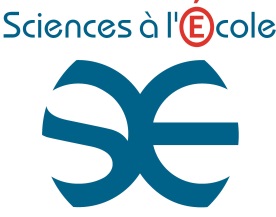 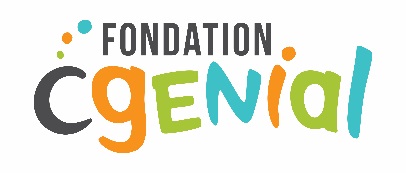 Finale nationale du « concours CGénial » 2019Cité des sciences et de l’industrie à Paris Samedi 25 mai 2019Programme de la journée Manifestation publique7h30h – 9h30Accueil des élèves et du juryInstallation des standsBuffet petit-déjeuner pour tous8h30 – 9h30AuditoriumRéunion du jury9h30 – 12h15StandsPrésentation des projetsEvaluation des projets par le jury *12h30 – 13h45StandsDéjeuner des finalistes **13h50 – 15h10StandsPrésentation des projetsEvaluation des projets par le jury *15h10 – 16hStandsPrésentation libre des projetsVisite libre de la Cité des sciences et de l’industrie**16h – 16h30StandsDésinstallation des standsGoûter16h30 – 17hPhotos de groupe 18h – 20hSalle IMAXCérémonie de remise des prix suivie d’un cocktail(accueil à partir de 17h45) * Le jury est prioritaire lorsqu’il se présente à un stand pour écouter une présentation, afin de respecter le programme de la journée. Merci.** pendant les pauses* Le jury est prioritaire lorsqu’il se présente à un stand pour écouter une présentation, afin de respecter le programme de la journée. Merci.** pendant les pauses